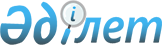 Об изменениях в административно-территориальном устройстве Хромтауского районаРешение двадцать четвертой сессии Актюбинского областного Маслихата и Акима Актюбинской области oт 21 апреля 1999 года N 8. Зарегистрировано Управлением юстиции Актюбинской области 21 мая 1999 года № 110
      Сноска. По всему тексту приложений к решению слова "Площадь га", "Площадь в га" заменены словами "Площадь в гектарах" постановлением акимата Актюбинской области от 30.05.2017 № 185 и решением маслихата Актюбинской области от 30.05.2017 № 158 (вводится в действие по истечении десяти календарных дней после дня их первого официального опубликования).

      Сноска. По всему тексту решения на казахском языке слова "селолық", "селосы" заменены словами "ауылдық", "ауылы", текст на русском языке не меняется постановлением акимата Актюбинской области от 30.05.2017 № 185 и решением маслихата Актюбинской области от 30.05.2017 № 158 (вводится в действие по истечении десяти календарных дней после дня их первого официального опубликования).
      В соответствии с подпунктами 2), 3), 4) статьи 11 Закона Республики Казахстан "Об административно-территориальном устройстве Республики Казахстан" N 2572-XII от 8 декабря 1993 года на основании предложений представительного и исполнительного органов Хромтауского района областной маслихат и аким области РЕШИЛИ:
      Сноска. Преамбула с изменениями, внесенными постановлением акимата Актюбинской области от 30.05.2017 № 185 и решением маслихата Актюбинской области от 30.05.2017 № 158 (вводится в действие по истечении десяти календарных дней после дня их первого официального опубликования).


      1. Изменить границы:
      1) город Хромтау Хромтауского района, исключив из его состава территорию площадью 131 гектара, 
      2) Абайского сельского округа, исключив из его состава территорию общей площадью 58254 гектара (согласно приложению N 1), 
      3) Коктюбинского сельского округа, исключив из его состава территорию общей площадью 52105 гектара (согласно приложению N 2), 
      4) Кредиковского сельского округа, включив в его состав территорию общей площадью 52105 гектара (согласно приложению N 2),
      Сноска. Пункт 1 с изменениями, внесенными постановлением акимата Актюбинской области от 30.05.2017 № 185 и решением маслихата Актюбинской области от 30.05.2017 № 158 (вводится в действие по истечении десяти календарных дней после дня их первого официального опубликования).


      2. Образовать в месте компактного проживания населения на территории, выведенной из состава город Хромтау, село "Дон".
      Сноска. В пункт 2 на русском языке внесено изменение, текст на казахском языке не меняется постановлением акимата Актюбинской области от 30.05.2017 № 185 и решением маслихата Актюбинской области от 30.05.2017 № 158 (вводится в действие по истечении десяти календарных дней после дня их первого официального опубликования).


      3. Образовать сельский округ "Дон", включив в его состав населенные пункты и территории общей площадью 58385 гектара (согласно приложению N 3).
      Сноска. Пункт 3 с изменением, внесенным постановлением акимата Актюбинской области от 30.05.2017 № 185 и решением маслихата Актюбинской области от 30.05.2017 № 158 (вводится в действие по истечении десяти календарных дней после дня их первого официального опубликования).


      4. Расходы на содержание вновь образованного сельского округа "Дон" производить в пределах лимитов, предусмотренных на содержание органов управления акима района на 1999 год.
      5. Областному управлению по статистике (Мукаев А.Д.) внести соответствующие изменения в учетные данные административно территориальных единиц области.
      6. Областному комитету по управлению земельными ресурсами (Жекеев М.Н.) привести в соответствие с произведенными изменениями в административно-территориальном устройстве района земельно-кадастровую документацию. Сведения о территориях, передаваемых из Абайского сельского округа во вновь образованный сельский округ "Дон" Сведения о территориях, передаваемых из Коктюбинского сельского округа в Кредиковский сельский округ Сведения о территориях, включенных в состав вновь образованного сельского округа "Дон"
					© 2012. РГП на ПХВ «Институт законодательства и правовой информации Республики Казахстан» Министерства юстиции Республики Казахстан
				
      Председатель сессии 
областного маслихата

Аким области 
Приложение N 1 к решению 24 сессии Актюбинского областного маслихата и Акима Актюбинской области от 21 апреля 1999 г. № 8
N
НАЗВАНИЕ
Площадь в гектарах
1.
Село Сусановка и принадлежащие ему земли
2253
2.
Село Кызылжар и принадлежащие ему земли
1127
3.
Товарищество с ограниченной ответственностью "Рассвет"
9834
4.
Крестьянское хозяйство "Атамекен"
1002
5.
Крестьянское хозяйство "Кзыл"
50
6.
Крестьянское хозяйство "Мурат-2"
305
7.
Крестьянское хозяйство "Улукпан"
290
8.
Крестьянское хозяйство "Анара"
216
9.
Крестьянское хозяйство "Жалын"
580
10.
Крестьянское хозяйство "Ак-жар"
1793
11.
Крестьянское хозяйство "Бабан"
100
12.
Крестьянское хозяйство "Калабай"
290
13.
Крестьянское хозяйство "Акпан"
290
14.
Крестьянское хозяйство "Береке"
60
15.
Крестьянское хозяйство "Кзылжар"
183
16.
Крестьянское хозяйство "Уш-тобе"
435
17.
Невостребованные земли
39446
ИТОГО:
58254Приложение N 2 к решению 24 сессии Актюбинского областного маслихата и Акима Актюбинской области от 21 апреля 1999 г. № 8
N
Название
Площадь в гектарах
1.
Село Коктау и принадлежащие ему земли
2376
2.
Село Карабаз и принадлежащие ему земли
1773
3.
Малое предприятие "Сайрам"
1237
4.
Крестьянское хозяйство "Луч"
50
5.
Крестьянское хозяйство "Чингиз"
1000
6.
Крестьянское хозяйство "Озат"
478
7.
Крестьянское хозяйство "Талап"
500
8.
Невостребованные земли
44691
ИТОГО:
52105Приложение N 3 к решению 24 сессии Актюбинского областного маслихата и Акима Актюбинской области от 21 апреля 1999 г. № 8
N
Название
Площадь в гектарах
1.
Село "Дон" и принадлежащие ему земли
131
2.
Село "Сусановка" и принадлежащие ему земли
2253
3.
Село Кызылжар и принадлежащие ему земли
1127
4.
Товарищество с ограниченной ответственностью "Рассвет"
9834
5.
Крестьянское хозяйство "Атамекен"
1002
6.
Крестьянское хозяйство "Кзыл"
50
7.
Крестьянское хозяйство "Мурат-2"
305
8.
Крестьянское хозяйство "Улукпан"
290
9.
Крестьянское хозяйство "Анара"
216
10.
Крестьянское хозяйство "Жалын"
580
11.
Крестьянское хозяйство "Ак-жар"
1793
12.
Крестьянское хозяйство "Бабан"
100
13.
Крестьянское хозяйство "Калабай"
290
14.
Крестьянское хозяйство "Акпан"
290
15.
Крестьянское хозяйство "Береке"
60
16.
Крестьянское хозяйство "Кзылжар"
183
17.
Крестьянское хозяйство "Уш-тобе"
435
18.
Невостребованные земли
39446
ИТОГО:
58385